Western AustraliaWarehousemen’s Liens Amendment Act 2014Western AustraliaWarehousemen’s Liens Amendment Act 2014Contents-1.	Short title	12.	Commencement	13.	Act amended	14.	Section 7 amended	15.	Section 12 amended	16.	Section 13 deleted	1Western AustraliaWarehousemen’s Liens Amendment Act 2014No. 12 of 2014An Act to amend the Warehousemen’s Liens Act 1952.[Assented to 24 June 2014]The Parliament of Western Australia enacts as follows:1.	Short title		This is the Warehousemen’s Liens Amendment Act 2014.2.	Commencement		This Act comes into operation as follows —	(a)	sections 1 and 2 — on the day on which this Act receives the Royal Assent;	(b)	the rest of the Act — on a day fixed by proclamation, and different days may be fixed for different provisions.3.	Act amended		This Act amends the Warehousemen’s Liens Act 1952.4.	Section 7 amended		In section 7(7A) delete “in the manner prescribed”.5.	Section 12 amended		In section 12(g) delete “effect.” and insert:		effect other than in respect of the fees to be paid in respect of or in connection with any matter in the jurisdiction of the Magistrates Court under this Act.6.	Section 13 deleted		Delete section 13.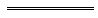 